Capital Ovarian Cancer Organization (C.O.C.O.) 12h Annual Charity Golf Scramble and DinnerSeptember 21, 2021Tee It Up With C.O.C.O.Hole Sponsorship OpportunitiesTEAL   $1,000Foursome for golf scrambleTwo hole sponsorship signs – front 9 & back 9Plaque presented at  Annual Celebration of LifeRecognition in event program, on Facebook and Tee It Up websiteGOLD   $500Two hole sponsorship signs – front 9 & back 9Plaque presented at Annual Celebration of LifeRecognition in event program, on Facebook and Tee It Up websiteSILVER    $250Two hole sponsorship signs – front 9 & back 9Recognition in event program, on Facebook and Tee It Up websiteHOLE SPONSOR   $100Hole sponsorship sign Recognition in event program, on Facebook and Tee It Up websiteFRIEND OF C.O.C.O. DONATION   $___Recognition in event program, on Facebook and Tee It Up websiteDeadline for sponsorships – Sept. 10, 2021Please make checks payable to C.O.C.O..  Online payment is available, see the Tee It Up* website. Company/Individual Name: ___________________________________________________Company Contact: ___________________________ Use Previous Sign: ______________New Sponsor -  Wording on hole sign(s): ________________________________________Address: ___________________________________________________________________Telephone Number: _______________________Email: _____________________________Tee It Up Contact Person: _____________________________________________________Return Sponsorships to: Lisa Grim, 103 Brookside Court, Frankfort, KY, 40601                       Questions: Lisa at lisagrim54@aol.comCapital Ovarian Cancer Organization is a 501 (c) (3) Organization – FEIN – 41-2235692Charitable Gaming Number - EXE 2099*Tee It Up With C.O.C.O. website – www.teeitupwithcoco.comC.O.C.O. website – https://capitalovca.com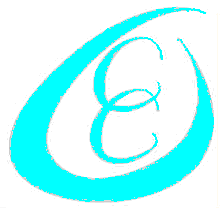 